Mellem det af Dansk Ride Forbund og Dansk Ride-Instruktør Forening nedsatte DRF’s Styregruppe for berideruddannelsenog                                                                                                                               Rideklub/Ridecenter, hvormedunderskriver                                                                                                                virker somlærer, er d.d. indgået følgende aftale:1.	Lærested	Rideklubben/Ridecentret indgår i aftalen som godkendt (sæt 1-3 kryds):		Rideskolemanagerelever: __       Rideinstruktørelever: __	Beriderelever: __2.	Læremester	Læremesteren skal være godkendt af DRF’s Styregruppe for berideruddannelsen og fastansat på lærestedet.		Læremesteren er ansat pr. _____________________.3.	Aftaleændringer	Samarbejdet gælder uændret, så længe ovennævnte medunderskriver er ansvarlig for undervisningen på stedet. Sker der ændringer i dette forhold, må det omgående meddeles DRF’s Styregruppe for berideruddannelsen og Dansk Ride Forbund på berider@rideforbund.dk  4.	Eleven	Uddannelsen skal foregå i henhold til de godkendte regler for Rideskolemanageruddannelsen og Rideinstruktør- og Berideruddannelsen, se nærmere på www.rideforbund.dk 5.	Praktikaftale	Mellem lærested, elev og læremester skal foreligge en underskrevet praktikaftale. Kopi af denne aftale skal indsendes til Dansk Ride Forbund på berider@rideforbund.dk 6.	Forsikringer	I ansættelsestiden skal eleverne holdes forsikret i henhold til gældende lov.DRF's klubber er via medlemskabet med i de af DRF indgåede kollektive forsikringer, erhvervsansvarsforsikring og arbejdsskadeforsikring.7.	Møder og kurser	Parterne i aftalen er pligtige til at deltage i de møder/kurser, der evt. afholdes af Instruktørudvalget.8.		Forbehold for ind-   dragelse af aftalen	DRF’s Styregruppe for berideruddannelsen forbeholder sig ret til at inddrage en aftale uden yderligere begrundelse, såfremt forholdene på lærestedet måtte bringe tvivl om det forsvarlige i et fortsat uddannelsesforløb.9.	Overtrædelser	Overtrædelse af nærværende regler får i øvrigt konsekvenser i henhold til Dansk Ride Forbund og Dansk Ride-Instruktør Forenings love.Dansk Ride Forbund og Dansk Ride-Instruktør Forening er ikke part i praktikaftalen, og kan derfor ikke gøres ansvarlig for misligholdelse af denne.Formularer til ansøgning om godkendelse af lærested og læremester samt praktikaftale findes på www.rideforbund.dk Aftalen skal sendes: Dansk Ride Forbund berider@rideforbund.dk  	                                                          , den                      .                                                                       	________________________________________ for rideklubben/ridecenter			      som læremester	___________________________________________	DRF’s Styregruppe for berideruddannelsen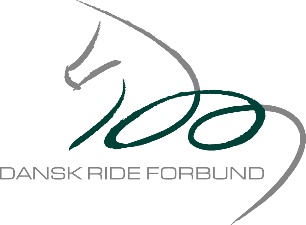 DRF’s Styregruppe for berideruddannelsenSamarbejdsaftaleRideskolemanageruddannelsen 
Rideinstruktør- og Berideruddannelsen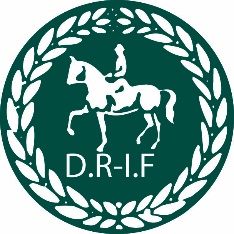 